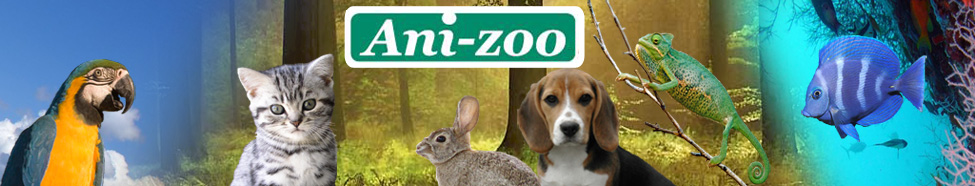 Ani-Zoo Conformiteits LabelAnizoo de vereniging van professionele fokkers in België streeft naar het fokken van kwaliteitsvolle pups (en kitten) in een omgeving die voldoet aan alle normen van dierenwelzijn.  De informatie die voor dit doel bijgehouden worden op de zetel van de  vereniging, wordt ter beschikking gehouden van de leden-fokkers en de bevoegde overheid.  De algemene vergadering  van Ani-Zoo beslist over elke andere vraag om gebruik te maken van deze informatie. Het Ani-Zoo lid verklaart zich akkoord met de inhoud van dit charter en verklaart dit ook te respecteren door het te ondertekenen. Na ondertekening kan het Ani-Zoo lid dit conformiteitslabel gebruiken.Indien het bedrijf geen lid meer is van Ani-Zoo of indien het geen erkenningsnummer meer bezit mag het dit label niet meer gebruiken.Onrechtmatig gebruik van dit label zal gerechterlijk vervolgd worden.Garantie van de gegevensBij de verkoop levert de fokker een Europees Paspoort af . Het Europees Paspoort vermeld een type/ras. De correctheid van de gegevens wordt gegarandeerd:voor de pup indien afkomstig van ouders uit eigen kweek die voldoen aan de uiterlijke kenmerken geldend voor het desbetreffende type/ras.voor aangekochte pups omdat de dierenarts die het Paspoort opgemaakt heeft zich gebaseerd op basis van de uitwendige kenmerken van de pup en/of op basis van de ouders van de pup.Van elke nest wordt een steekkaart bijgehouden waarop naast de identificatie van de vader en de moeder ook de identificatie van alle pups wordt bijgehouden. Op die kaart wordt ook de naam en het adres vermeld van de koper van de pups.De pups en kittens worden geïdentificeerd d.m.v. een elektronische microchip en dit nummer wordt geregistreerd in de databank van de overheid.  De verkoper zorgt voor de eerste registratie en voor de inschrijving op naam van de klant. Hiervoor zullen geen extra kosten worden aangerekend.De gezondheidDe fokker moet verplicht een contract aangaan met een bedrijfsdierenarts die controle uitoefent en advies verleent aan de kennel. De fokker moet rekening houden met de opmerkingen en aanbevelingen die gemaakt worden door de bedrijfsdierenarts. Hij laat de ouderdieren minstens 1 maal per jaar  een grondige check-up ondergaan. De vaccinatie en de ontworming moet, in overleg met de dierenarts,  herhaald worden. Eventuele vastgestelde problemen worden behandeld en opgevolgd.De pups en kittens worden vanaf de geboorte opgevolgd en eventuele problemen  worden  op een passende manier opgelost, indien nodig wordt dit opgenomen in het controlerapport van de bedrijfsdierenarts of in het Europees Paspoort.Vóór de verkoop worden de nodige vaccinaties verstrekt door de bedrijfsdierenarts en genoteerd in het "Europees Paspoort" van het dier.Respect voor dierenwelzijnDe fokker moet minimaal voldoen aan de eisen opgelegd door de wetgever cfr. het KB van 27.04.2007 ivm dierenwelzijn. Dit geldt ook voor de ingevoerde pups en kittens.De normen waarop de pups gefokt worden in het buitenland  zijn dezelfde als deze opgelegd door de Belgische wetgeving. Deze wetgeving kan tot strengste en best gecontroleerde in Europa gerekend worden.Het maakt dus niet uit waar de pups of kittens gekweekt werden; u bent zeker dat dit gebeurde conform de strengste regels binnen Europa.Voldoende aandacht moet worden besteed aan de socialisatie cfr. de bepalingen van het KB van 27.04.2007 ivm dierenwelzijn.Indien om welke reden dan ook de koper niet langer wil/kan instaan voor de zorg van het dier is de verkoper verplicht het dier terug te nemen gedurende het eerste jaar na de verkoop. Zodoende wordt vermeden dat het dier moet worden opgenomen in een asiel of ergens op een niet verantwoorde manier wordt afgestaan. De verkoper is echter niet verplicht om de aankoopsom terug te betalen. Deze overeenkomst wordt als een addendum aan het verplichte garantiedocument aangebracht.Informatieplicht aan de koperDe verkoper is verplicht de eigenaar vooraf voldoende informatie te verstrekken over het type/ras dat te koop wordt aangeboden. Deze informatie is gebaseerd op basis van beschikbare literatuur maar mag zowel via de website van de fokker ter beschikking worden gesteld, mondeling worden medegedeeld of er mag worden verwezen naar deze of andere websites.Voorafgaande aan de verkoop zal een informatiefiche worden verstrekt waarin nogmaals de algemene aandachtspunten over het houden en opvoeden van een huisdier worden behandeld.De informatie die wordt medegedeeld moet correct zijn en tegemoet komen aan de vragen waarmee de nieuwe eigenaar zit.Bij de verkoop wordt een "handleiding" meegegeven met daarin nogmaals de belangrijkste aandachtspunten.GarantieverplichtingElk dier wordt bij verkoop vergezeld van een schriftelijk garantiebewijs conform de wettelijke bepalingen van het KB van 27.04.2007 ivm dierenwelzijn.De verkoper moet ervoor zorgen dat de dierenarts van de fokkerij tijdens de normale spreekuren beschikbaar is, op vraag van de koper, om eventuele gezondheidsproblemen op te lossen die vermeld staan in het garantiecertificaat.De kosten hiervan vallen ten laste van de verkoper FokkerijgarantieDe fokker fokt enkel met gezonde dieren. De fokker fokt niet met ouderdieren waarvan geweten is dat ze erfelijk belast zijn met één of andere levensbedreigende aandoening. Indien zou blijken dat dit toch het geval is, moet het ouderdier onmiddellijk uit het fokprogramma gehaald worden.In artikel 14, §3, 2de lid van het Fokkerijbesluit is voorzien dat de houder van een hond geboren na 31 december 2014, ten allen tijd de identiteit van de hond en van de ouders van de hond moet kunnen aantonen.In afwachting van de realisatie van deze maatregel zal de fokker , om er voor te zorgen dat geen dieren gepaard worden die verwant zijn in de 1ste, 2de of 3de graad, zowel voor de fokdieren van eigen kweek  als voor de aangekochte fokdieren,  de beschikbare afstammingsinformatie opnemen in zijn registratiesysteem. In artikel 2/ van het Fokkerijbesluit is voorzien dat de minister de rassen oplijst waarvoor de genetische diversiteit in het gedrang is.  De fokker laat bij zowel de fokdieren van eigen kweek als bij de aangekochte fokdieren van deze rassen, een onderzoek uitvoeren naar de genetische identiteit en de mogelijke erfelijke belasting  van deze dieren.  De fokker neemt de onderzoeksinformatie op in zijn registratiesysteem.  Hij/Zij levert de onderzoeksinformatie, samen met de naam, het identificatienummer, de geboortedatum en het ras of de rasvariëteit van het fokdier, en het identificatienummer van de ouders van het fokdier aan bij Ani-Zoo voor registratie in de centrale databank.   De vereniging levert op basis van de resultaten van de onderzoeken advies aan de leden over de door hen voorgestelde paringscombinaties.Als een reu ingezet wordt voor het dekken van een teef die niet behoort tot het fokbestand van de reu, moet de kweker een dekcertificaat afleveren aan de eigenaar van de teef.  Typecertificaten zijn opvraagbaar bij de vereniging en zullen later beschikbaar/opvraagbaar gesteld worden op de website van de vereniging.Het naleven van de regels om de genetische diversiteit te verbeteren en de erfelijke afwijkingen te voorkomen, zullen gecontroleerd worden door de bedrijfsdierenarts van de fokkerij in kwestie. De resultaten van deze controle zullen opgenomen worden in een  controlerapport dat door de fokker wordt bewaard.De fokker bepaalt in overleg met zijn dierenarts wanneer een hond mag gedekt worden of nog geschikt is voor het verder fokken. Ouderdieren die niet meer geschikt zijn voor de voortplanting zullen op een verantwoorde manier verzorgd en geplaatst worden. Pups die een afwijking hebben (functioneel of afwijking op de type/rasstandaard)  die niet levensbedreigend is zullen niet ge-euthanaseerd worden.Voorbeelden die functionele afwijkingen zijn en/of als niet levensbedreigend aanzien worden:Lichte afwijkingen van de rasstandaardKleuren die afwijken van de rasstandaardNavelbreuk, Cryptorchidie, Entropion, EctropionEuthanasie is een laatste oplossing. De beslissing hiervoor wordt genomen in samenspraak met de dierenarts.Kennis van de regelgevingDe fokker verklaart op de hoogte te zijn van: - de reglementering inzake dierengezondheid- de reglementering inzake dierenwelzijn - de fokkerijreglementering vervat in het Fokkerijbesluit van 19 maart 2010De fokker verklaart vrijwillig alle documenten ter beschikking te stellen van de controlerende agenten die direct verband houden met de naleving van deze reglementeringen. Beëindiging van deze overeenkomstDeze overeenkomst stopt als het bedrijf geen lid meer is van de verenging of geen erkenning van de overheid meer heeft voor het fokken van honden of bij het herhaaldelijk en bewust negeren van de overeenkomsten in dit charter.Ondergetekende verklaart de regels te respecteren die in dit charter beschreven zijn:Naam het bedrijf:Verantwoordelijke van het bedrijf:ErkenningsnummerDatum:Handtekening